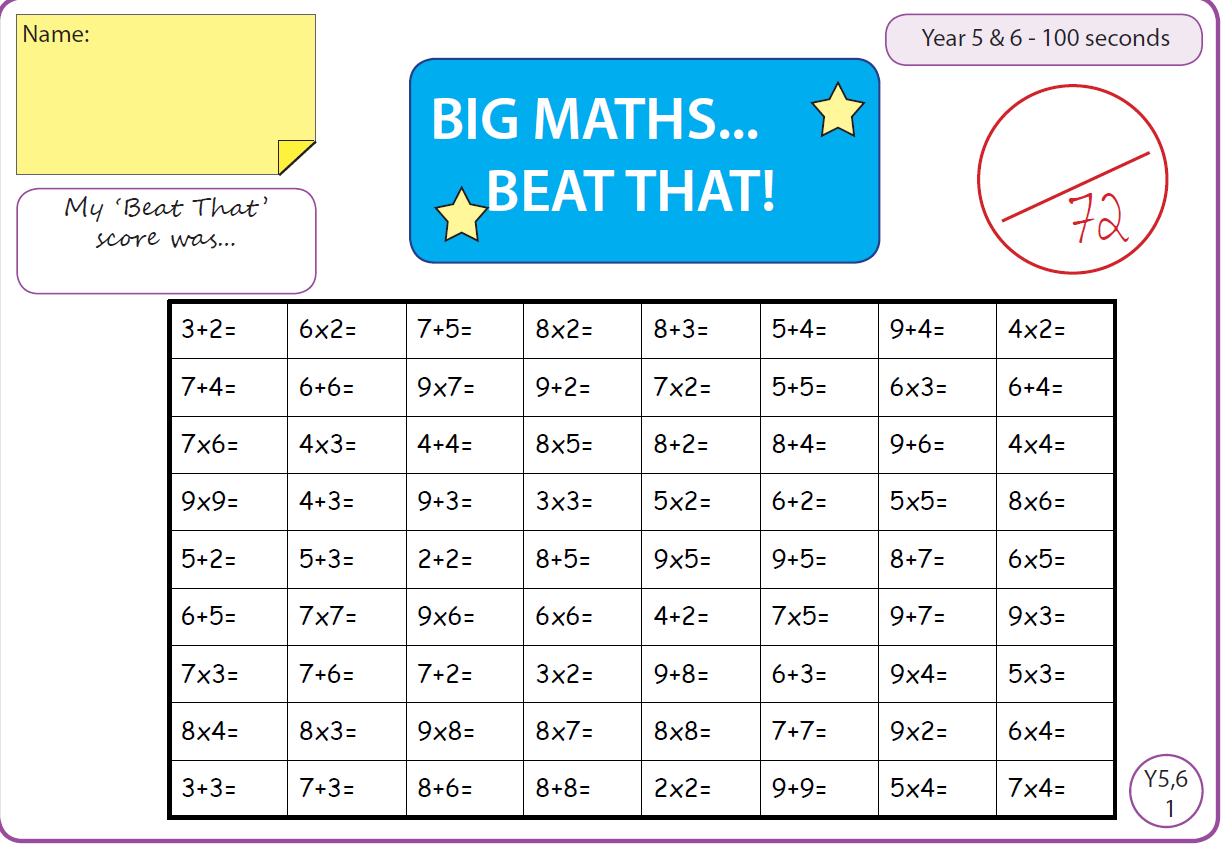 TuesdayWednesdayThursdayFriday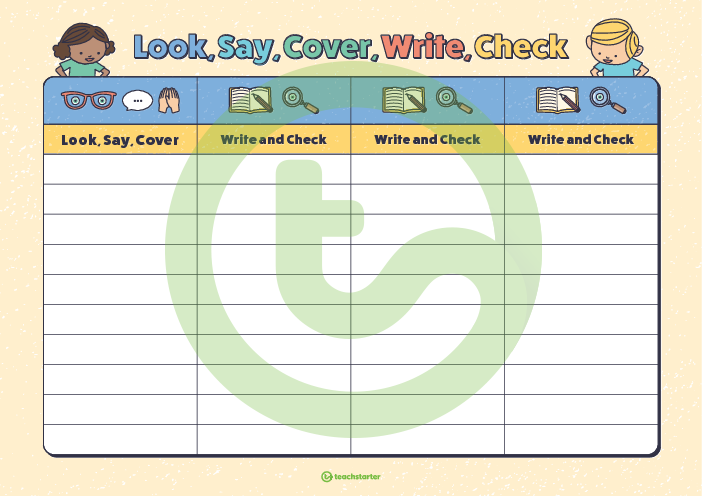 Time and SubjectLearning ObjectiveTask/Link/Resources8.45-9.00ReadingL.O: To practise and consolidate existing reading skills.Read your individual reading book, either in your head or out loud. 9.00-9.15Morning MathsLO: To consolidate recall of number facts. Revision LO: To revise facts about decimals. Complete today’s Beat That. You will find today’s Beat That below today’s timetable. Just scroll down! Remember, it is the same one every day for a week so try and beat your score each time! We use Morning Maths as a time to revise concepts and keep them at the front of our minds- follow this link to do a bit of revision on decimals before our lesson later on today! https://www.bbc.co.uk/bitesize/topics/zsjqtfr/articles/zsbd7p39.15-9.45SpellingLO: To practice Unit Two RWI Spelling words. Speed write this week’s words- time yourself a minute for each! Check them and correct any mistakes. Write them in different colours or fancy writing, make yourself a poster of each of the words! Circle the consonants and vowels. Appreciate, creation, creating, cycling, faded, famous, grimy, grizzly, joker, making, nicest, observant, persuaded, sensed, sensible, slimy, smiled, tasted, trader. This link might give you a helping hand for this spelling rule:https://www.bbc.co.uk/bitesize/topics/zqqsw6f/articles/zcb8k7h9.45-10.00Active breakL.O: To boost my concentration through movement.https://www.youtube.com/watch?v=Y9LLfv7yauMJoin in with the Go Noodle clip above to get you moving! 10.00-11.00EnglishLO: To build knowledge of the historical context of the narrative.SPaG LO: To explore sentence structure.  https://classroom.thenational.academy/lessons/to-build-knowledge-of-the-historical-context-of-the-narrative-crt68r Follow the link to have a go at today’s English lesson! SPAGhttps://www.bbc.co.uk/bitesize/topics/z88t97h/articles/zsv64qtFollow the link to have a go at today’s SPaG lesson!11.00- 11.15 Break11.00- 11.15 Break11.00- 11.15 Break11.15-12.15MathsLO: I can represent decimal numbers in a variety of ways. https://classroom.thenational.academy/lessons/represent-decimal-numbers-in-a-variety-of-ways-cmv6aeFollow the link to have a go at today’s Maths lesson!12.15-1.00Dinner12.15-1.00Dinner12.15-1.00Dinner1.00-1.15StorytimeLO: To listen to a story for pleasure. http://storiespodcast.com/The link here is for a chapter of a story called Wylderwood, it is 24 minutes long, so you can listen to part of it today and part of it tomorrow. Remember where you get up to ready to carry on tomorrow!1.15-2.30PE LO: To develop my fitness and flexibility. Use the links below to develop your fitness and flexibility!https://www.youtube.com/watch?v=L_A_HjHZxfIhttps://imoves.com/home-learning/1534https://www.youtube.com/watch?v=X655B4ISakgTime and SubjectLearning ObjectiveTask/Link/Resources8.45-9.00ReadingL.O: To practise and consolidate existing reading skills.Read your individual reading book, either in your head or out loud. 9.00-9.15Morning MathsLO: To consolidate recall of number facts.Revision LO:   to multiply and divide by 0, 1, 10 and 100Complete today’s Beat That. You will find today’s Beat That below today’s timetable. Just scroll down! Remember, it is the same one every day for a week so try and beat your score each time! We use Morning Maths as a time to revise concepts and keep them at the front of our minds- have a go at revising how to multiply and divide by 0, 1, 10 and 100 using the link below:https://www.bbc.co.uk/bitesize/topics/z36tyrd/articles/z2fkwxs9.15-9.45SpellingLO: To practice Unit Two RWI Spelling words. Speed write this week’s words- time yourself a minute for each! Check them and correct any mistakes. Write them in different colours or fancy writing, make yourself a poster of each of the words! Circle the consonants and vowels. Appreciate, creation, creating, cycling, faded, famous, grimy, grizzly, joker, making, nicest, observant, persuaded, sensed, sensible, slimy, smiled, tasted, trader. Check out the link below to support your work on this spelling rule:https://www.bbc.co.uk/bitesize/topics/zqqsw6f/articles/zqcpv9q9.45-10.00Active breakL.O: To boost my concentration through movement.https://www.youtube.com/watch?v=OPLWyZMRNn0Join in with the Go Noodle clip above to get you moving! 10.00-11.00EnglishLO: To investigate homophones. The video below will help you to revise homophones ready for the lesson today:https://www.bbc.co.uk/bitesize/topics/zp7mn39/articles/z7mvbdmFollow the link below to have a go at today’s lesson about homophones.https://classroom.thenational.academy/lessons/to-investigate-homophones-6wuk6c11.00- 11.15 Break11.00- 11.15 Break11.00- 11.15 Break11.15-12.15MathsLO: To explore place value to three decimal places. Follow the link below to have a go at today’s lesson:https://classroom.thenational.academy/lessons/place-value-to-3-decimal-places-6crpat12.15-1.00Dinner12.15-1.00Dinner12.15-1.00Dinner1.00-1.15StorytimeLO: To listen to a story for pleasure. Finish off listening to Chapter One from Wylderwood.http://storiespodcast.com/1.15-2.30TopicGeographyLO: To understand what hemispheres are.https://classroom.thenational.academy/lessons/what-are-the-hemispheres-6grp8eFollow the link above to have a go at today’s Geography lesson! The video below might help you out too:https://www.bbc.co.uk/bitesize/topics/zvsfr82/articles/zd4rmfr2.30-3.00RHELO: I understand the meaning and the benefits of living in a community.https://classroom.thenational.academy/lessons/community-care-cctp8cFollow the link above to have a go at today’s RHE lesson! Follow these links below to see how team work is part of being in a community.Part One https://www.bbc.co.uk/bitesize/clips/zsbfb9qPart Two https://www.bbc.co.uk/bitesize/clips/zg8c87hTime and SubjectLearning ObjectiveTask/Link/Resources8.45-9.00ReadingL.O: To practise and consolidate existing reading skills.Read your individual reading book, either in your head or out loud. 9.00-9.15Morning MathsLO: To consolidate recall of number facts. Revision LO: To explore mental strategies for multiplication. Complete today’s Beat That. You will find today’s Beat That below today’s timetable. Just scroll down! Remember, it is the same one every day for a week so try and beat your score each time! We use Morning Maths as a time to revise concepts and keep them at the front of our minds- follow the link below to revise mental strategies for multiplication! https://www.bbc.co.uk/bitesize/topics/z36tyrd/articles/zwghk2p9.15-9.45SpellingLO: To practice Unit Two RWI Spelling words. Speed write this week’s words- time yourself a minute for each! Check them and correct any mistakes. Write them in different colours or fancy writing, make yourself a poster of each of the words! Circle the consonants and vowels. Appreciate, creation, creating, cycling, faded, famous, grimy, grizzly, joker, making, nicest, observant, persuaded, sensed, sensible, slimy, smiled, tasted, trader. The link below might help you out with this spelling rule:https://www.bbc.co.uk/bitesize/topics/zqqsw6f/articles/zcsyjty9.45-10.00Active breakL.O: To boost my concentration through movement.https://www.youtube.com/watch?v=7pUAdYWud10Join in with the Go Noodle clip above to get you moving! 10.00-11.00EnglishLO: To explore simple and compound sentences.SPaG LO: To develop understanding of the function of verbs. Follow the link below to have a go at today’s English lesson:https://classroom.thenational.academy/lessons/to-explore-simple-and-compound-sentences-74tp8tKnowing what a verb does is really crucial when forming sentences, consolidate your knowledge with the link below:https://www.bbc.co.uk/bitesize/topics/zwwp8mn/articles/zpxhdxs11.00- 11.15 Break11.00- 11.15 Break11.00- 11.15 Break11.15-12.15MathsLO: To multiply by 10, 100 and 1000, involving decimals.Follow the link below to have a go at today’s Maths lesson:https://classroom.thenational.academy/lessons/multiply-and-divide-by-10-100-and-1000-involving-decimals-64wk6rWatch the clip below to give you a helping hand:https://www.bbc.co.uk/bitesize/clips/zcnyr8212.15-1.00Dinner12.15-1.00Dinner12.15-1.00Dinner1.00-1.15StorytimeLO: To listen to a story for pleasure. Start listening to Part Two of the Wylderwood, it is 26 minutes long, so you can listen to some today and some tomorrow, remember where you get up to!http://storiespodcast.com/1.15-2.30TopicGeographyLO: To explore different time zones.Follow the link below to have a go at today’s Geography lesson:https://classroom.thenational.academy/lessons/what-time-is-it-in-different-countries-c8w34rThe video below might help you out too:https://www.bbc.co.uk/bitesize/topics/zvsfr82/articles/zjk46v42.30-3.00MusicLO: To understand the difference between three and four time. Have a go at today’s lesson by clicking on the link below:https://classroom.thenational.academy/lessons/to-understand-the-difference-between-three-and-four-time-crrkacTime and SubjectLearning ObjectiveTask/Link/Resources8.45-9.00ReadingL.O: To practise and consolidate existing reading skills.Read your individual reading book, either in your head or out loud. 9.00-9.15Morning MathsLO: To consolidate recall of number facts. Complete today’s Beat That. You will find today’s Beat That below today’s timetable. Just scroll down! Remember, it is the same one every day for a week so try and beat your score each time! We use Morning Maths as a time to revise concepts and keep them at the front of our minds- recall your understanding about place value using the link below: https://www.bbc.co.uk/bitesize/topics/zsjqtfr/articles/z9w3g829.15-9.45SpellingLO: To practice Unit Two RWI Spelling words. Speed write this week’s words- time yourself a minute for each! Check them and correct any mistakes. Write them in different colours or fancy writing, make yourself a poster of each of the words! Circle the consonants and vowels. Appreciate, creation, creating, cycling, faded, famous, grimy, grizzly, joker, making, nicest, observant, persuaded, sensed, sensible, slimy, smiled, tasted, trader. 9.45-10.00Active breakL.O: To boost my concentration through movement.https://www.youtube.com/watch?v=Hl5dRW4E9hcJoin in with the Go Noodle clip above to get you moving! 10.00-11.00EnglishLO: To generate descriptive vocabulary. SPaG LO: To recap and develop understanding of how adverbs are used. Follow the link below to have a go at today’s lesson:https://classroom.thenational.academy/lessons/to-generate-descriptive-vocabulary-cmv62cSPAGUse the link below to develop your understanding of adverbs.https://www.bbc.co.uk/bitesize/topics/zwwp8mn/articles/zgsgxfr11.00- 11.15 Break11.00- 11.15 Break11.00- 11.15 Break11.15-12.15MathsLO: I can multiply and divide by 10, 100 and 1000 within context. Follow the link below to have a go at today’s lesson:https://classroom.thenational.academy/lessons/multiply-and-divide-by-10-100-and-1000-with-in-context-c4t68t12.15-1.00Dinner12.15-1.00Dinner12.15-1.00Dinner1.00-1.15StorytimeLO: To listen to a story for pleasure. Continue listening to Part Two of the Wylderwood: http://storiespodcast.com/1.15-2.30TopicGeographyLO: To explore the Geography of the Arctic and Antarctica.Follow the link below to have a go at today’s Geography lesson:https://classroom.thenational.academy/lessons/what-is-the-geography-of-the-arctic-and-antarctic-69gk4dIn class we are looking at the continents too, use the clip below to help with this: https://www.bbc.co.uk/bitesize/topics/zvsfr82/articles/znm7vk72.30-3.00FrenchLO: To develop vocabulary. Follow the link below:https://www.bbc.co.uk/teach/class-clips-video/french-ks2-modern-routines/zjynvk7Time and SubjectLearning ObjectiveTask/Link/Resources8.45-9.00ReadingL.O: To practise and consolidate existing reading skills.Read your individual reading book, either in your head or out loud. 9.00-9.15Morning MathsLO: To consolidate recall of number facts.Revision LO:To recap column addition.  Complete today’s Beat That. You will find today’s Beat That below today’s timetable. Just scroll down! Remember, it is the same one every day for a week so try and beat your score each time! We use Morning Maths as a time to revise concepts and keep them at the front of our minds- follow the link below to recap column addition:https://www.bbc.co.uk/bitesize/topics/zy2mn39/articles/z3kmrwx9.15-9.45SpellingLO: To practice Unit Two RWI Spelling words.Speed write this week’s words- time yourself a minute for each! Check them and correct any mistakes. Write them in different colours or fancy writing, make yourself a poster of each of the words! Circle the consonants and vowels. Appreciate, creation, creating, cycling, faded, famous, grimy, grizzly, joker, making, nicest, observant, persuaded, sensed, sensible, slimy, smiled, tasted, trader. Use the look, cover, write, check sheet at the end of today’s timetable to help you to test yourself on this week’s words. 9.45-10.00Active breakL.O: To boost my concentration through movement.https://www.youtube.com/watch?v=aEIpC4e2aBYJoin in with the Go Noodle clip above to get you moving! 10.00-11.00EnglishLO: To develop a rich understanding of words associated with cities. SPaG LO: To develop an understanding of modal verbs.Follow the link below to have a go at today’s lesson:https://classroom.thenational.academy/lessons/to-develop-a-rich-understanding-of-words-associated-with-cities-71k36cSPaGFollow the link below to find out all about modal verbs.https://www.bbc.co.uk/bitesize/topics/zwwp8mn/articles/zps4pbk11.00- 11.15 Break11.00- 11.15 Break11.00- 11.15 Break11.15-12.15MathsLO: To understand the terms common factor and common multiple as properties of a number. Follow the link below to have a go at today’s lesson:https://classroom.thenational.academy/lessons/understand-the-terms-common-factor-and-common-multiple-as-properties-of-a-number-cdk68c12.15-1.00Dinner12.15-1.00Dinner12.15-1.00Dinner1.00-1.15StorytimeLO: To listen to a story for pleasure. http://storiespodcast.com/Start listening to Part Three of the Wylderwood, it is 2o minutes long, so you can listen to some today and some on Monday, remember where you get up to!1.15-3:00Golden Time Art  LO: To create a landscape drawing inspired by geography work. In Geography, we have been learning about different time zones around the world, choose a famous landmark from around the world and use the tutorial below to create your own version of it:https://www.bbc.co.uk/bitesize/clips/zdsb9j6